VENDE 3 Y NAVEGA GRATISINCENTIVO NUEVO PARA ASESORES DE VIAJE PARA EL 2024 Y FEBRERO DEL 2025GANA UNCRUCERO GRATISPARA VIAJAR EN 2024/2025COMO CALIFICARHaga un total de 3 nuevas reservaciones FIT entre el 20 de junio 2024 al 31 de diciembre de 2024. Las reservaciones deben haber sido pagadas en su totalidad y navegar en el 2024. Sólo válido para FIT y no es retroactivo. El agente que hace la reserva es el que califica para viajar.SEGUIMIENTO DE RESERVASUtilice este formulario para mantener el record de sus reservaciones. Una vez que sus clientes hayan viajado, envíe un correo electrónico a Jennifer@AmaWaterways.com para procesar este formulario y canjear su crucero gratis.PLANEE SU CRUCEROSu crucero de 7 noches de cortesía es válido en una salida 2024 o Febrero 2025 en cualquier crucero por Europa que tenga disponibilidad, 60 días o menos antes de la salida del crucero.Nombre de AgenteNúmero de Telefono 	Nombre de Agencia 	Email 	Términos y condiciones: Aplicable a todas las reservaciones pagadas en su totalidad y viajadas en 2024. Válido para nuevas reservas realizadas entre el 20 de junio al 31 de diciembre del 2024 para salidas en 2024 y febrero del 2025, sin excepciones . Las tarifas FAM no son elegibles. Pueden aplicarse otras restricciones.El asesor de viajes puede reservar un crucero gratis una vez que las 3 reservas hayan viajado. No aplicable para el AmaMagna. Este incentivo no elegible para grupos. El asesor de viajes y su acompañante pueden navegar en el 2024 o febrero del 2025 en salidas dentro de los 60 días según la disponibilidad (excluye los siguientes cruceros: África, Portugal, Colombia, Vietnam/ Camboya y Egipto). La cabina de cortesía es para un crucero de 7 noches, basado en ocupación doble, en una cabina Categoría E. Los upgrades están disponibles al 50% de la tarifa del folleto y no son aplicables a: AA + o Suites. Las reservas no tienen valor en efectivo, no son transferibles, están limitadas a disponibilidad, están controladas por capacidad y sujetas a cambios o finalización sin previo aviso. Los cargos portuarios, propinas, visas, paquetes terrestres, pasajes aéreos y traslados son adicionales. Máximo de 1 cabina por asesor de viajes. CST #2065452-20. V20JUNJF/JRPARA USO INTERNO SOLAMENTE	Numero de Reservación del Agente 	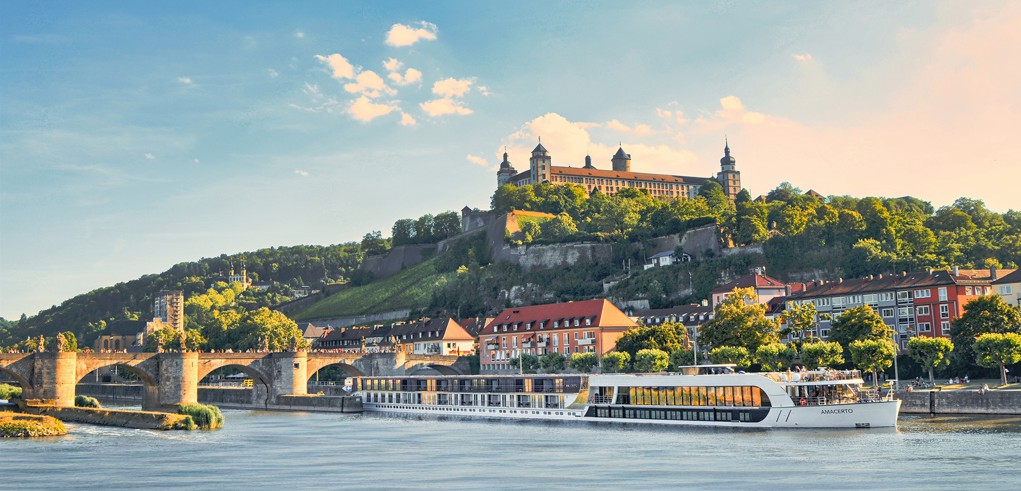 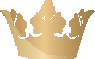 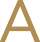 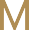 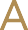 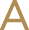 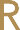 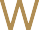 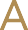 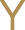 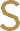 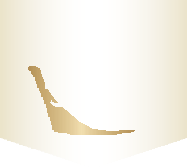 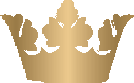 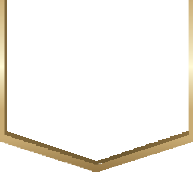 Fecha de Canje: 	1.		2.		3.		4.		5.		